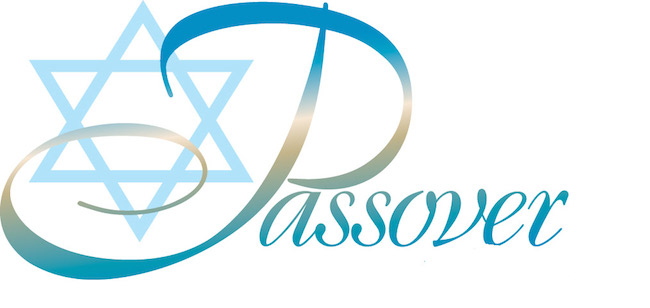 
A Haggadah for Christians
 by Ray Haynes“I have eagerly desired (to long for, set the heartupon) to eat this Passover with you before I suffer.
Jesus, the same night in which He was betrayed,took bread: and when He had given thanks, Hebroke it, and said, Take, eat: this is My body, whichis broken for you: this do in remembrance of Me.Before Passover They Burned Their Offerings EntirelyBut Passover Changed Everything 
They Were Told To Eat the Sacrifice
Because Jesus was the Passover Lamb!The Word Passover“…and when I see the blood, I will pass over you...”
The Hebrew root word is pesachP-S/X-CH
[P] The Spoken Word of God
[S/X] By The Christ (Anointed One)
[CH] Brings Change to a Wall or BoundaryIt is finished…the curtain is torn forever
Some Shadows and Types in the Old Testament
Isaac - The Bride and Bridegroom - The Lamb

It’s Personal
 Passover is never about what "someone" did back 
then in Egypt and in the Garden of Eden, etc.
 It's about what happened to "me" 

Choosing a Lamb
“…on the tenth day of this month each man is to 
take a lamb for his family, one for each household…Take care of them until the fourteenth day 
of the month, when all the members of the community 
of Israel must slaughter them at twilight.“When He entered Jerusalem through the Eastern Gate, “the multitudes who went before and those who followed cried out, saying: “Hosanna to the Son of David! 
‘Blessed is He who comes in the name of the Lord!’ Hosanna in the highest!”“The stone which the builders rejected has become 
the Chief Cornerstone. This was the Lord’s doing; 
It is marvelous in our eyes. Oh, give thanks to the Lord, 
for He is good! For His mercy endures forever.”

First You Remove LeavenYou remove it from the house the day before Passover So It’s a Symbol That’s Not Really Present, But The Fact That It’s NOT Present, 
Makes It VERY Present.
Second You Remove Work (Rest)It’s 2 Passover Sabbaths, The First Day and the Last day, Plus the normal Friday Sabbath. Why Does God hyper-focus on Rest?
Rest Represents How God Deals with our Sin. Our part is Repentance. To Stop the Action of the Sin. 
And to Stop Heaping on Guilt and Shaming Ourselves. 
They Are All Actions. They Are All Work. God makes us rest so we can experience intimacy with Him in a place of no performance.What’s the Rest about?
The 8-Day Feast Is Your Walk Thru Life. 
You Enter Salvation by Rest. You Exit Life by Rest. 
Our Faith and Trust Is in Him.Next You Add Light It is present from the first chapter of Genesis to the last chapter of Revelation.Matthew 5 “You are the light of the world. A city that is set on a hill cannot be hidden.John 8 “Then Jesus spoke to them again, saying, “I am the light of the world. He who follows Me shall not walk in darkness, but have the light of life.”Acts 13 For so the Lord has commanded us: ‘I have set you as a light to the Gentiles, that you should be for salvation to the ends of the earth.’” 

Every Friday night at sunset at Jewish Sabbath meals, as well as Passover, the woman of the household has the honor of lighting the festival lights.
Light the Candles
Pray and Light the CandlesPrayer (focused on Light)
Blessed are You, Lord God of Israel, our Father, forever and ever. You are the Light of the World
You are Holy and You have made us holy through the shed blood of Jesus and cause us to be a light to the nationsLight is a symbol of God's presence. 
Why does a woman light the candles?
Eve led the human race into sin, but God chose Mary to be the mother of Jesus who would redeem mankind. Eve was the first to fall - first to be redeemed.The Four Cups of Wine 
Represents the Blood of the Lamb – JesusBe Different [Holy]
I Will Free You
Redemption
The Cup of Praise [Joy]Don’t Fill Cups All The Way Full because you 
Drink Everything In The Cup Four Separate Times. 
Emptying the cups symbolizes our joy is full.Wine Mixed with Water
Blood and Water John 19:33-35 But when they came to Jesus and found that he was already dead, they did not break his legs. Instead, one of the soldiers pierced Jesus’ side with a spear, bringing a sudden flow of blood and water. 
Mishna: Passover wine was red and mixed with warm water. Why? It reminded them of the blood of the Passover Lamb.
Mix the First Cup of Wine (Wait to Drink)The First Cup (Kiddush)This Cup means “Be Different or Holy”
"I am the LORD, and I will bring you out from under the yoke of the Egyptians. 
Being different is the first step to being saved. 
Everybody is a sinner, but God is holy and we cannot be close to Him with sin. The punishment for sin is death. Jesus died for us so we can be close to God.
The First Cup - Then God blessed the seventh day and called it holy, for God rested on that day, having completed the work of creation. (Genesis 1:31-2:3)
Pray (A prayer of David to give thanks)

“Blessed are You, Lord God of Israel, our Father, forever and ever. Yours, O Lord, is the greatness, the power and the glory, the victory and the majesty; 
For all that is in heaven and in earth is Yours; 
Yours is the kingdom, O Lord, And You are exalted as head over all. Both riches and honor come from You, And You reign over all. In Your hand is power and might; In Your hand it is to make great and to give strength to all. 1 Chronicles 29:10-12Drink the 1st CupThe Lamb in Heaven – The Rider on EarthLet us rejoice and be glad and give him glory! For the wedding of the Lamb has come...
I saw heaven standing open and there before me was a white horse, whose rider is called Faithful and True. With justice he judges and wages war...The armies of heaven were following him...He treads the winepress of the fury of the wrath of God Almighty.

Eating this meal is us prophesying what is to come.
Exodus 12:41 And it came to pass at the end of the four hundred and thirty years—on that very same day—it came to pass that all the armies of the Lord went out from the land of Egypt.The DoorThen Jesus said to them again, "I am the Door of the sheep. John 10:7-10The Man of the house would look into the face of the lamb and slit its throat. 

Blood would run down on his feet and into the ditch at the foot of the doorway. 

He would take the hyssop branch with one hand to put blood on each side of the door

Blood ran down one arm, then the other arm 
and finally he would wipe blood on the header that sprinkled down onto his own head. Four Sides to the Door of BloodFour Cups of WineFour Kinds of Prayer 
(Light - Wine - Kiddush – Benediction)The BloodThe Passover lambs were killed in three consecutive waves. When the 9th hour arrived, (3pm) a long blast of the shofar signaled the Levites to begin chanting the Hallel. Within minutes, the courtyard was stained red with blood. The dead lambs were hung on hooks, forearms spread in a crucifixion pose as they were skinned and prepared for roasting. Jesus, the Lamb, died.The Eighteen Benedictions
"You, O Lord, are mighty forever, You revive the dead, You have the power to save. You sustain the living with lovingkindness, You revive the dead with great mercy, You support the falling, heal the sick, set free the bound and keep faith with those who sleep in the dust...The Water - The Washing of HandsThe Old Testament priests had an elaborate bathing process to become clean so they could serve. The law said the unclean had to stay separate from everyone else.The priests thought that the ceremonial laws meant that they were better than others and too clean to touch the unclean and hurting people.  But the washing was a shadow of the Messiah who would touch us to make us all clean.

“Jesus got up from the Passover meal…poured water into a basin and began to wash his disciples' feet.”Jesus was the meal. He was the water. He was what it was all about. God serving fallen man. Rescuing redeeming. Becoming their Passover.The Apostle Paul wrote to the Corinthians "A man ought to examine himself before he eats of the bread and drinks of the cup." (1 Corinthians 11:28)At Passover time, Jews got ceremonially clean, fixing up roads and whitewashing tombs to prevent travelers from seeking shelter in a cave which was really a tomb. Psalm 24 “Who may ascend into the hill of the Lord? Or who may stand in His holy place?”He who has clean hands and a pure heart,Who has not lifted up his soul to an idol, nor sworn deceitfully.Wash Your Hands 
The Unleavened Bread (Matzah)
The Israelites fleeing Egypt had no time for it to rise. The bread without leaven. (pride and sin)

Why no leaven and eat clothed and ready to leave?
We live clothed in Christ and no longer see sin as our home. 
We can't let little sins creep into our lives, and go unchecked because if we get distracted we may find ourselves in the world (Egypt) while our people and God have left with our destiny. Matzah reminds us that one day we’ll live in heaven with new bodies that have no sin. Three Matzos Are Stacked TogetherIt's a picture of the Father, Son & Holy Spirit.
The Middle Matzah is Removed and Broken. 
The larger piece is wrapped and hidden, 
It is called the AfikomanAfikoman means either “He Is Coming” or “that which comes after (dessert).” It’s the only Greek word in the Seder and no one knows where it came from historically.
The Son left heaven, was broken, buried, and then rose again alive.  Whoever finds Him, asks Jesus to forgive them and live in their heart, receive a great reward, Eternal Life in heaven.
Why is it wrapped up and hidden?
We single out this piece of bread because Jesus was foreordained to die for us. We break it because He was broken for us.We hide it because He was buried with our sin.We will bring it out later because He rose again.We will eat it before the 3rd cup of wine because He was 3 days in the grave.And we will eat it because you must accept Jesus into your life to be saved.HIDE the AFIKOMANKosher? - No bread for 7 days – what?
We are not kosher by what goes into our mouth but what comes out of our heart and mouth The Meal BeginsBreak The Top Piece of Bread and 
Along with the Remaining Part of the Middle Piece 
Hand It Out to Be Eaten as Part of the Meal. 

Since the Father gave us His Son, He has given us access to everything through Him so we will eat their bread together.Salt - Take a pinch of salt and add it to Matzah.

Mark 9:49-50 “For everyone will be seasoned with fire, and every sacrifice will be seasoned with salt. Salt is good, but if the salt loses its flavor, how will you season it? Have salt in yourselves, and have peace with one another.”

Colossians 4:6 “Let your speech always be with grace, seasoned with salt, that you may know how you ought to answer each one.” The Lamb is a Reminder of the Passover Lamb. Eat as You Desire.
The Second Cup – Plagues & IniquityThis Cup Corresponds To The Verse: 
“I Will Free You From Being Slaves To Them.”Plagues God brought upon the gods of Egypt:Blood…Frogs…LiceSwarms of Insects…Cattle Disease…BoilsHail…Locusts…DarknessSlaying of The First BornThe Foolishness of Sacrificing a Lamb in EgyptMoses releases and stops the plagues as God directs him (and as Pharaoh responds). 

The Tribulation
It is mostly against the Antichrist. 
The end time church releases and stops plagues as God directs.
The Trumpets Are Hail, Fire, BloodSeas Turn to Blood, Death of Sea Creatures and Destroyed ShipsBitter Water from A MeteoriteThe Sun, Moon and Stars Struck & Darkness ComesLocusts Like Scorpions the Size of HorsesFour Angels Bring Death WorldwideTwo Witnesses Preach, Are Killed and ResurrectedEarthquake and WarDragons and Two Beasts / 666 - 144,000 Redeemed The Great Harvest / Winepress of the Wrath of GodTake your pinky and dip it into the juice and let a drop fall onto your plate for the 10 plagues. It’s a reminder to pray for our enemies.Drink The Second CupBitterness of Sin / Sweetness of ForgivenessBitter Herbs (Horse Radish)
Recall the bitterness of slavery to sin. 
Grated by hand by the Father till he begins to cry. 
Sin often tastes sweet at first, then bitter.Charoses of apples, nuts, cinnamon, and wine Represents the bricks and mortar the Israelites were forced to make under Pharaoh's taskmasters 
(Sin=Bondage) In the Charoses we taste the sweetness of God’s forgiveness from sin.
Eat Bitter Herbs With Charoses (No Matzah) 
Recall the bitterness of slavery when we chose to sin; We remember the suffering of Jesus who set us free
 The Sop Sandwich
Hand Out the Bottom Piece of Matzah (Holy Spirit)
Make a Sandwich Containing:
1. Matzah
2. Lamb
3. Bitter Herbs
4. Sweet Charoses 

Give It To A Friend

When the Holy Spirit filled us, He enabled us to love and walk in His many gifts. 
We celebrate His fruit of love with the sop. 
Just as we add the Matzah and Lamb, God brings others into our life, with their good and bad words, thoughts, and actions that bless and that hurt.
 
Jesus gives it to Judas. 
It should have been given to Peter, James or John. 

Jesus washed Judas’ feet and gave him the sop. He’s saying “I know what’s in your heart – and I am your only hope”.

Jesus was a friend of sinners – not an accuser – so we ask for grace and learn to love, extend grace and forgive.Salt Water symbolizes the:
Tears Shed From a Life of Slavery To Sin.
It also reminds us of when the Israelites crossed the salty Red Sea - And when we were Baptized
Both represent being Set Free From Death.Dip the Green Vegetable and Eggs in It. A Green Vegetable (Cucumber) 
Green is a symbol of life and Springtime. 
Represents the hyssop branches used to apply the blood of the lamb to the doorpost.
Since we ask Jesus into our hearts, 
The Hyssop represents Prayer. 
Dip the Green Vegetable (Cucumber) in Salt Water and Eat It. 
The Israelites groaned in their slavery and cried out...God heard their groaning and he remembered his promise with Abraham, with Isaac and with Jacob (Exodus 2:23b-25) This reminds us to pray and ask God for help because He promised to hear us and help us!A Roasted Egg was the Festival Sacrifice 
It was offered at the Temple during the Feast of Passover, Pentecost and Tabernacles. 
It is also a symbol of Peace. (Deuteronomy 16:16) 
(We Need Peace with God)Dip the Egg in Salt Water and Eat It.
In John 14 when Jesus says, “My Peace I Give To You”, He's dipping the egg in salt water. It's the peace offering. Eating The AfikomanThe Afikoman Must Be Found and Brought Back. 
The one who finds it receives a great reward.
The Bread itself reminds us of Jesus.
 
The Rabbis have rigid codes as to the appearance of the matzah:It Must Have Stripes - Jesus Was StripedIt Must Be Pierced - Jesus was PiercedIt must be Without Leaven – Jesus was Without Sin“But he was wounded for our transgressions, He was bruised for our iniquities; The chastisement for our peace was upon Him, and by His stripes we are healed.” Isaiah 53:5Sailors would often save some of the Afikoman to keep with them because it was believed to calm the sea. This was one of the miracles that Jesus did to help end the disciples’ unbelief (many were fishermen).It was during the eating of this Afikoman: “Jesus, the same night in which he was betrayed, took bread: and when he had given thanks, he broke it, and said, 
Take, eat: this is my body, which is broken for you: this do in remembrance of me. (1 Corinthians 11)The apostle Paul wrote to the Corinthians "A man ought to examine himself before he eats of the bread and drinks of the cup." (1 Corinthians 11)Pray and Eat the Bread

Tradition: After the eating of the afikoman,
no other food may be eaten for the rest of the night, other than the last two cups of wine at the Seder and coffee, tea, or water…

So that the taste of the matzo that was eaten during the meal remains in our mouths.The Third Cup
The Cup of Redemption / The Cup of Blessing:With this cup Israel remembers their deliverance from slavery, and their redemption from the plague of death by the blood of the first Passover Lamb. 

This cup corresponds to the verse: 
“I Will Redeem You”
If the Afikoman was His body, then obviously the Third Cup is His blood.“In the same way, after the supper He, took the cup, saying, "This cup is the new covenant in my blood, which is poured out for you. (Luke 22:20)

Pray and Drink the Third CupThe Fourth Cup
The Cup of Praise & RestorationThis cup corresponds to the verse 
“I will take you to be my people”.  

When they had sung a hymn, they went out to the Mount of Olives…Pray and Drink the Fourth CupJesus changes the watch night service. 
You're supposed to stay in the room, but
He takes them to the garden to wait for the death angel. He preaches and then He prays. They all fall asleep. Clearly none of them are the oldest son. But Jesus is. 
The guards are coming to take him to his death. 

Why did He change the tradition? Jesus had to leave the city because the atonement Lamb's body was always offered up to God outside the city's walls. (Hebrews 13:11-14)]The 5th Cup - The Cup of Elijah - The Silent Cup. 
A special place is set for Elijah.You literally go and open the door praying for Revival. I will send you the prophet Elijah before that great and dreadful day of the LORD comes. He will turn the hearts of the fathers to their children, and the hearts of the children to their fathers; (Malachi 4:4-6a)Next Year in Jerusalem! The Seder customary ends by everyone saying the Benediction.May the Lord bless you and protect you.
May the Lord deal kindly and graciously with you.
May the Lord bestow His favor upon you and grant you peace.
The Feast of Unleavened Bread Continues for Eight DaysThe Valley of the Shadow of DeathJesus Preaching to the Captives 
1 Peter 3:18-20 For Christ also suffered once for sins, the just for the unjust, that He might bring us to God, being put to death in the flesh but made alive by the Spirit, by whom also He went and preached to the spirits in prison, who formerly were disobedient, when once the Divine longsuffering waited in the days of Noah…Matthew 27 And Jesus cried out again with a loud voice, and yielded up His spirit. Then, behold, the veil of the temple was torn in two from top to bottom; and the earth quaked, and the rocks were split, and the graves were opened; and many bodies of the saints who had fallen asleep were raised; and coming out of the graves after His resurrection, they went into the holy city and appeared to many. The host is leaving Hades for Heaven. It's not one grave opening. It's a million graves opening. It's not one stone rolling away. It's an earthquake.It’s the Feast of First Fruits. Every family brings a portion of their harvest to the priests. The priests have all risen early to go into the fields to offer the wave offering. 1 Corinthians 15:20 But Christ has indeed been raised from the dead, the firstfruits of those who have fallen asleep.He's the real high priest and all the dead people are his wave offering that he is taking into the field to present to His father and then He will bring them into heavens.